                                                                                                       Warszawa, dnia ……………….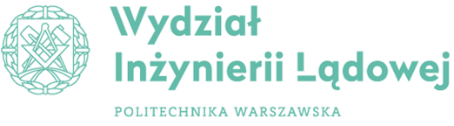 SKIEROWANIEW ramach zawartego Porozumienia nr	, kieruję:	, studenta/kę .... roku na praktykę:do:	Czas trwania praktyki od:	do:	(Pieczątka i podpis Dziekana lub osoby upoważnionej)___________________________________________________________________________						………………………….						miejscowość/dataZAŚWIADCZENIE O ODBYCIU PRAKTYKINiniejszym zaświadczam, że:	student/ka	roku, odbył/a zgodnie z Porozumieniem nr	, praktykę:w:	w okresie od:	do:	Uwagi podmiotu zewnętrznego/jednostki organizacyjnej PW *: …………………………………………………………………..(Pieczęć podmiotu  zewnętrznego/ jednostki organizacyjnej PW )	Pieczątka i podpis osoby upoważnionej)*  niepotrzebne skreślić